к а р а р                                                      р е ш е н и еО внесении изменений в Положение о порядке  оплаты и стимулирования труда лиц, замещающих должности муниципальной службы  в органах местного самоуправления сельского поселения Рапатовский сельсовет муниципального районаЧекмагушевский район Республики БашкортостанРуководствуясь Федеральным закона от 2 марта 2007 г. № 25-ФЗ                    «О муниципальной службе в Российской Федерации», Законом Республики Башкортостан от  16 июля 2007 г. № 453-з «О муниципальной службе в Республике Башкортостан», Постановлением Правительства Республики Башкортостан от 24 декабря 2013 г. № 610 «Об утверждении нормативов формирования расходов на оплату труда в органах местного самоуправления в Республике Башкортостан» (с последующими изменениями и дополнениями), Указом Главы Республики Башкортостан от 22 февраля                  2022 г. № УГ-78 «О повышении денежного вознаграждения лиц, замещающих государственные должности Республики Башкортостан, и денежного содержания государственных гражданских служащих Республики Башкортостан», Постановлением Правительства Республики Башкортостан от 29 марта 2022 г. № 109 «Об индексации нормативов формирования расходов на оплату труда в органах местного самоуправления в Республике Башкортостан»,  в целях обеспечения социальных гарантий муниципальным служащим,  Совет сельского поселения Рапатовский сельсовет муниципального района Чекмагушевский район Республики Башкортостан РЕШИЛ:1. Внести изменения в Положение о порядке  оплаты и стимулирования труда лиц, замещающих должности муниципальной службы  в органах местного самоуправления сельского поселения Рапатовский сельсовет муниципального района Чекмагушевский район Республики Башкортостан,  утвержденное решением Совета муниципального района Чекмагушевский район Республики Башкортостан от 16 мая          2012 г. № 48 (с учетом последующих изменений и дополнений),  в редакции согласно приложению к настоящему решению.2.  Разместить настоящее решение на официальном информационном сайте Администрации сельского поселения Рапатовский сельсовет муниципального района Чекмагушевский район Республики Башкортостан http://rapatovo.ru/  и обнародовать на информационном стенде в здании Администрации сельского поселения Рапатовский сельсовет муниципального района Чекмагушевский район Республики Башкортостан.          3. Контроль за исполнением настоящего решения возложить на постоянную комиссию по бюджету, налогам, вопросам муниципальной  собственности Совета сельского поселения Рапатовский сельсовет муниципального района Чекмагушевский район Республики Башкортостан (Р.В.Вахитов).          4. Установить, что настоящее решение распространяется на правоотношения, возникшие с 1 апреля 2022 года.Глава  сельского  поселения                                                  Л.М.Гумеровс. Рапатово24 мая 2022 г.№ 125                        Приложение                        к решению Совета                                      сельского поселения                        Рапатовский сельсовет                       муниципального района                         Чекмагушевский район                        Республики Башкортостан                       от  24 мая 2022 г.                         №125Изменения, вносимые в Положениео порядке  оплаты и стимулирования труда лиц, замещающих должности муниципальной службы  в органах местного самоуправления муниципального района Чекмагушевский район Республики Башкортостан 	1. Подпункт 2.2.1 пункта 2 Положения изложить в следующей редакции:«Должностной оклад лицам, замещающим муниципальные должности, должности муниципальной службы, устанавливаются в следующих пределах (руб.): Подпункт 2.2.2 пункта 2  Положения изложить в следующей редакции:                             «Старшая должность	рублей Советник муниципальной службы I класса                                1624 Советник муниципальной службы II класса                               1461 Советник муниципальной службы III класса                              1287                      Младшая  должность Референт муниципальной службы I класса                                 1174 Референт муниципальной службы II класса                                1038 Референт муниципальной службы III класса                                925»Подпункт  2.2.5 пункта 2 Положения изложить в следующей редакции:Подпункт  2.2.5 пункта 2 Положения изложить в следующей редакции: 	«2.2.5. Ежемесячное денежное поощрение для лиц, замещающих муниципальные должности, должности муниципальной службы, устанавливаются: главе  сельского поселения - в размере 2,5 месячного денежного вознаграждения;муниципальным служащим – в размере 3 должностных окладов.».БАШКОРТОСТАН  РЕСПУБЛИКАhЫСАKМАГОШ  РАЙОНЫ муниципаль районЫНЫН  Рапат АУЫЛ СОВЕТЫ АУЫЛ  БИЛЯмЭhЕ  ХАКИМИЯТЕ452219, Рапат ауылы, Ленин урамы,12           тел. (34796) 26-8-05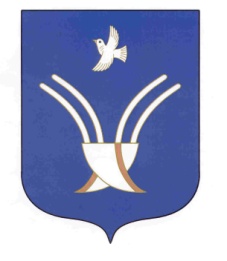 Администрациясельского поселенияРАПАТОВСКИЙ СЕЛЬСОВЕТмуниципального района Чекмагушевский район Республики Башкортостан452219, село Рапатово, ул. Ленина,12тел. (34796) 26-8-05        Глава сельского поселения12075        Управляющий делами3644        Специалист 1 категории3184»